LOCAL DONGOLA ENTRY FORM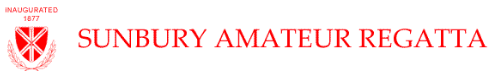 Saturday 12th August 2017, Rivermead IslandEntries and fees must be received by noon on Sunday 6th August 2017Dongola Racing: Six people (including at least two ladies) kneeling down in a 3ft puntand paddling it ‘Red-Indian’ style.This is one of the most popular events at the regatta, and fancy dress is encouraged – there is a special trophy for the best crew.RULES & ADDITIONAL INFORMATIONThese events are open to Non Rowers. Anyone who has ever competed for any SRA or ARA Club is not permitted to enter. There are other events these people can enter.The course is approximately 200 metresNo person may be in more than one team in the same event. Dongola competitors must be 18 years old.Entries are accepted on the basis that crews are prepared to race at the time appointed by the Committee, and no allowances can be made for absentees All competitors should be able to swim. Life jackets are available. There is a rescue boat; if your boat sinks, you are advised to stay with it until the rescue boat arrives.Crews must abide by their own accidents.The Umpires and the Racing Coordinators decision is final. Practice sessions are available and encouraged by calling 07973 814552. Full Rules & Regulations are on the Regatta website and must be read.Entries and fees must be received by noon on Sunday 6th August 2016.The entry fee is £30.00 per team. Please make cheques payable to SunburyAmateur Regatta.LOCAL DONGOLA OFFICIAL ENTRY FORM Fancy dress is encouraged for this event; a trophy is awarded to the best-dressed crew.Entries should be made on the attached form and received No later than noon on Sunday 6th August 2017, with the appropriate entry fees to:Sunbury Amateur RegattaSunspotThe CreekSunbury on Thames, TW16 6BYTel 07973 814552 Email racing@sunburyregatta.com Team NameName - Team CaptainOrganisation (if applicable)AddressTelephone numberEmail address to receive first race times